FTPUser Guide Unrated CDRsTable of Contents1 Document history	22 Introduction	43 FTP	43.1 Overview	43.2 Directory structure	43.3 CDR Files	63.4 Consolidated CDR Request	73.5 Consolidated CDR Download	93.6 Consolidated CDR File Format:	93.7 Maintenance and support	104 Glossary	115 Appendix A: CDR File	135.1 CDR File Format	135.1.1 Character Coding	135.1.2 File Mark-up Coding	135.1.3 Compression/Decompression Algorithms	135.1.4 File Name	135.2 Call Detail Record Format	145.3 Sample Call Detail Record	17Appendix B: Colt Error codes	19Appendix C: Country Codes	20Document historyIntroductionColt Technology services (Colt) has provided you with an electronic interface for the daily transfer of call detail records (CDR).This system is referred to as Cocom.FTPThis interface allows you to retrieve the CDRs resulting from your end-customers’ traffic within the Colt network.This document describes the process of how to successfully retrieve CDR files from Colt.FTPOverviewThe Cocom server currently supports FTP access to dedicated and protected directories that have been created specifically for your business. Additionally access via API and a graphical user interface / portal is available.Access to the server is via a dedicated VPN client, provided by Colt. This method is detailed in separate documents accompanying this guide.  Colt will assign a temporary IP address on successful access that will remain valid and available only for the duration of your connection to the service.When you connect with Colt, you will be prompted to enter two User IDs and passwords; the first to gain access to Colt’s customer network, and the second to gain access to your home directory on the Cocom server.After you have successfully gained access to the server you will be connected to your home directory. Your home directory has been created specifically for you and can only be accessed using the User ID provided to you by Colt.To use the service you will need to integrate these processes and file interface into your own IT environment. For a stand-alone operation you can use a standard FTP client. Any of the commonly available FTP clients should be satisfactory, for example ReflectionFTP.Directory structureFiles within this directory are protected from access by others in a secure environment. The key directories in your home directory on the Cocom Server are shown in the diagram below.From here you can download your unrated CDRs for all your Colt Voice & VoIP products across one or more Colt countries. 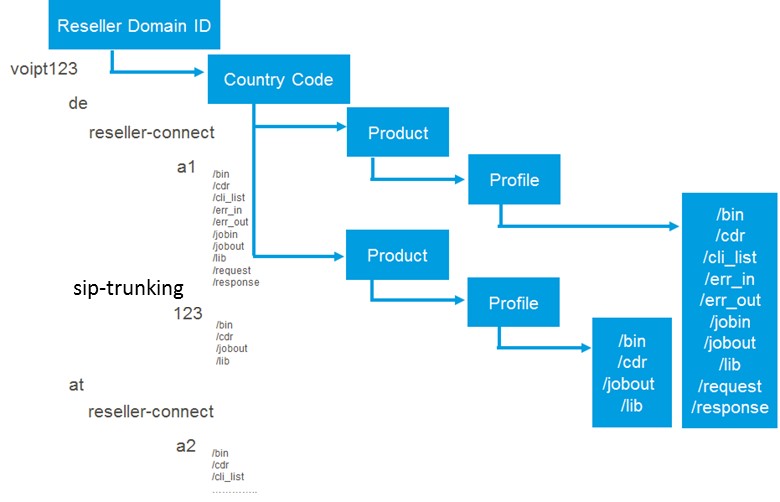 Diagram notesNote lower case values aboveReseller Domain ID is an auto-generated ID, a combination of your company name & random digits, minimum length of 5 and max length of 8Country code in ISO 2 character format, note gb is usedThe product will be one of the following - all lower case:-reseller-connectsip-trunkingvoice-lineip-voice-linein-for-resellersgeographic-number-hostingin-number-hostingThe profile is up to 5 alphanumerics and is the account or service profileAccount profiles are set up based on your billing account (BCN), whereas service profiles are set up per service instance.  Account profiles will apply to products such as SIP Trunking and Voice Line, and service profiles will apply to Reseller Connect.  If you have more than one product on the same billing account (BCN), e.g. SIP Trunking & Voice Line, then they will have the same account profile.  Service profiles apply for the products Reseller Connect, Geographic Number Hosting and  IN Number Hosting (unrated CDRs).  Service profiles enable Colt to continue to support multiple Reseller service profiles being billed on the same Colt billing account (BCN) and provide unrated CDRs per service profile to Cocom.Your account or service profiles will conform to the new standard of up to 5 alphanumerics. The unrated CDR files will be generated in separate files by profile and made available under each product as per the FTP folder structure above.The files provided by Colt such as CDR files, and response files are available in separate sub-directories in a standard format (detailed in the Appendices to this Guide):CDR FilesTwice a day, every day of the week, Colt will deposit a file of Call Detail Records (CDR) into your /cdr directory on the server. The exception is for the Global SIP countries such as Luxembourg, the Czech Republic, Slovakia & Romania, where the unrated CDRs are delivered daily.  This will contain all of the CDRs collected by the Colt network since the last file, typically each 12 hours. The CDR files are provided in a pre-defined, fixed length format. CDR file format description has been detailed in the Appendix.CDR file naming standardFiles transferred to and from Colt are all uniquely identified and adhere to the following file format<countrycode>_<profile>_<productidentifier>_<sequence no>_<date>.cdr.gzWhere:<countrycode>  in ISO 2 character format<profile> is up to 5 alphanumerics and is the applicable profile for the product<productidentifier> is the product identifier (1-2 alphanumerics) – see table below<sequence no>  is a rolling four digit sequence per <profile>_<product> combination<date> is YYYYMMDDHHmmsscdr.gz is where the file is zippedConsolidated CDR RequestThis feature enables you to place a request for a consolidated CDR file through Colt Online. Up to 90 days of CDRs can be requested, e.g. a consolidated file of a week’s worth of CDRs and these files will be delivered to both Colt Online & FTP. In Colt Online, click on “Download Unrated CDRs” under the “Billing” header and on the right side of the screen:Select either “View/Request Consolidated CDRs” if you see the order you want to request a consolidated CDR file for, or “Search Consolidated CDRs”.  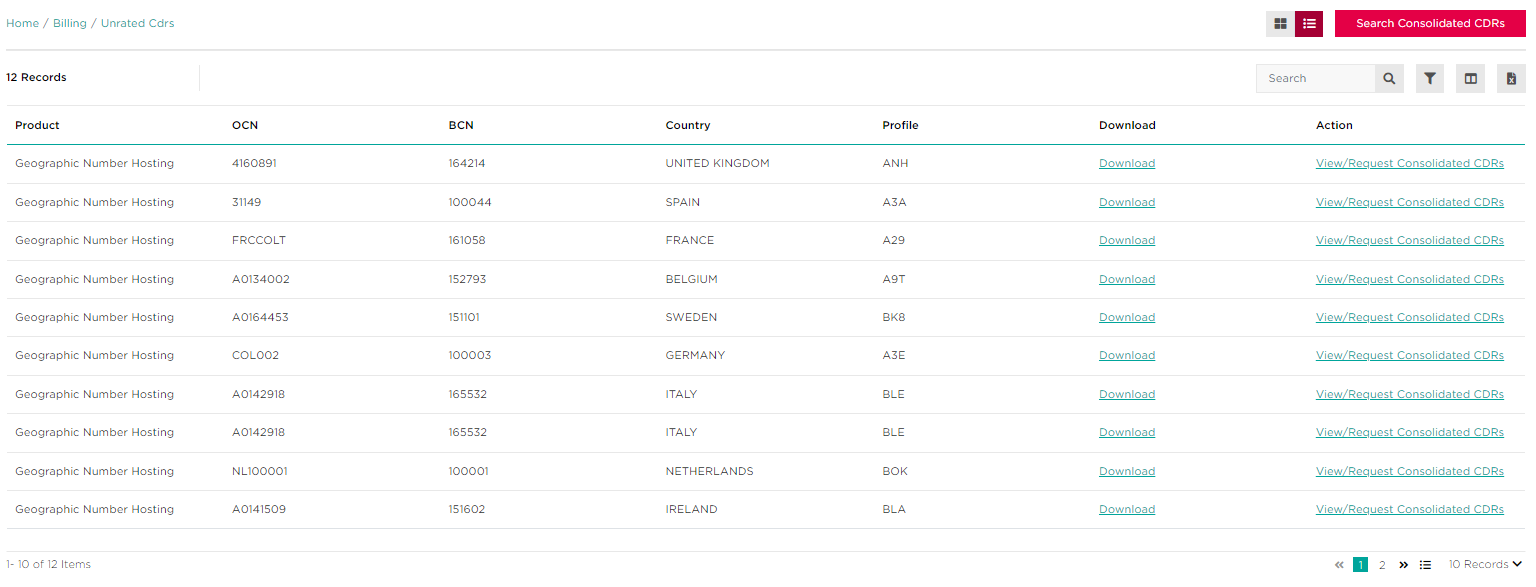 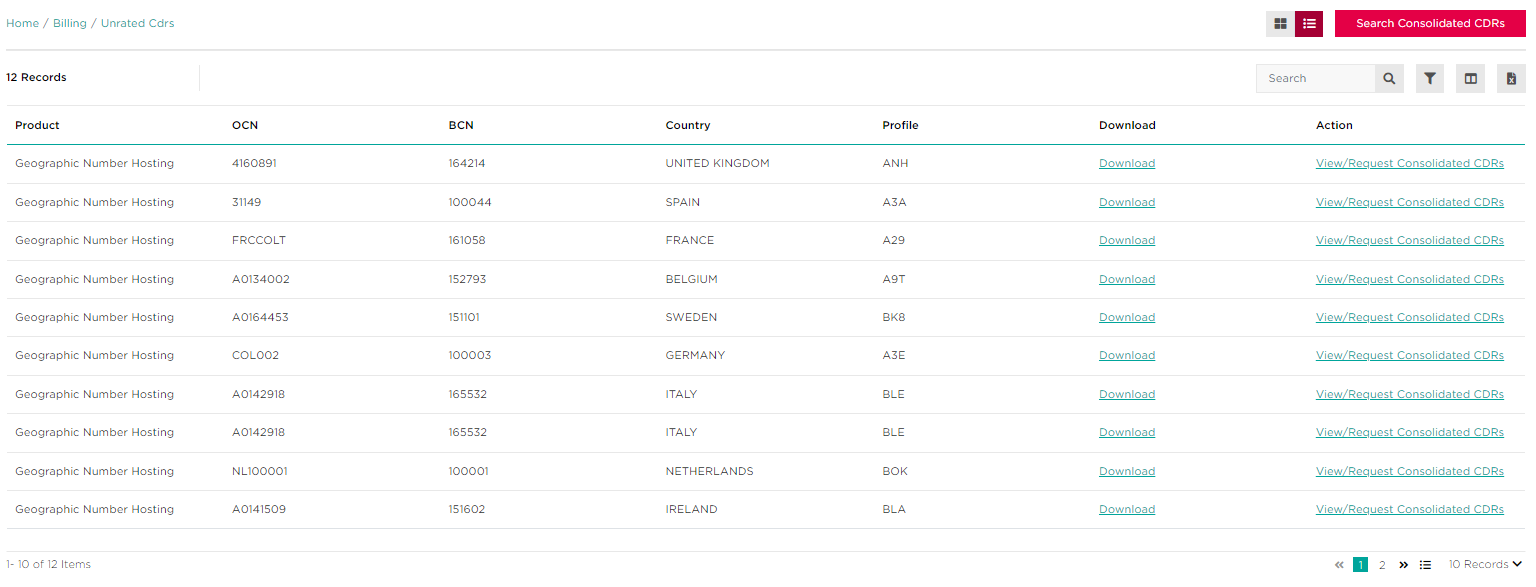 After clicking “Search Consolidated CDRs”, you will then have the ability to request new consolidated CDRs by using the button in the top right, as well as being able to search an order ID in the top left to view consolidated CDRs for a particular order 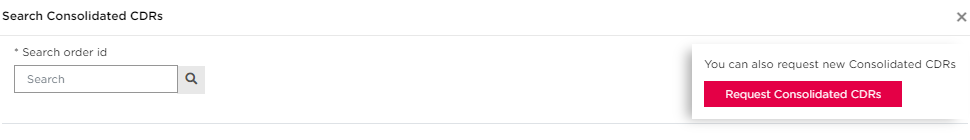 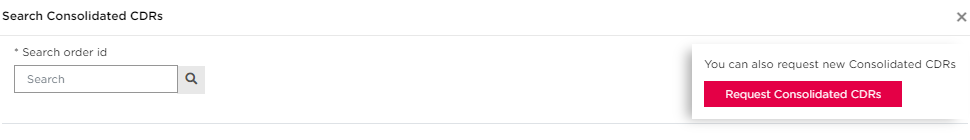 If you clicked “View/Request Consolidated CDRs”, then you will be presented with a similar screen, but will also be able to view the consolidated CDR for the order you clicked through.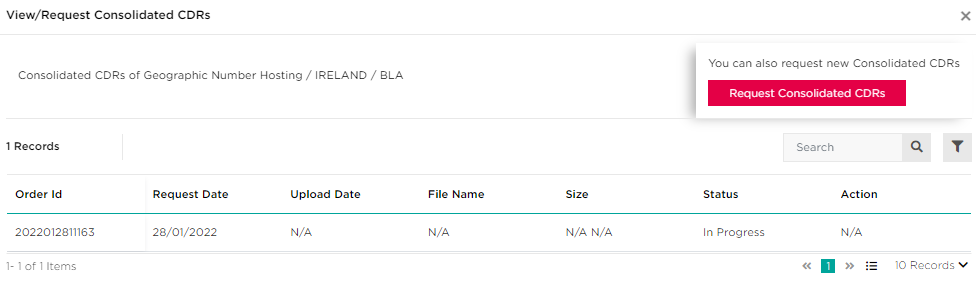 Select the relevant product, country, profile and preferred date range for your request then click “Submit” to continue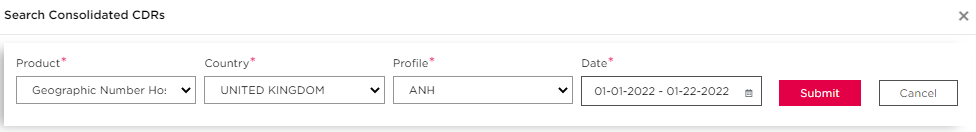 Your consolidated CDR request will then be processed, and you will be presented with an order ID for this request in the bottom left corner of your screen.Please keep a record of this order id so you can quickly search for your consolidated CDR using the search functionality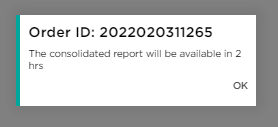 Consolidated CDR DownloadWithin 2 hours the consolidated CDR file will be available in the FTP /cdr file under the product & profile which you used in your request.  The consolidated CDR file will be available to download from the Cocom server for 5 days, after that the file will be removed and you will need to submit a new request (if you have not downloaded it).Consolidated CDR File Format:All Consolidated CDR files delivered to Colt Online and FTP have a filename in the following format:-<profile><transactionID>.cdr.zip.Where:<profile> is up to 5 alphanumeric and is the applicable profile for the product<transactionID> is the combination of date and unique number, this can be used in Colt Online to search for Consolidated CDR.cdr is the extension.zip is where the file is zippedExample: AM220120110182.cdr.zipThe content of the consolidated CDR file is the same as the standard twice daily delivered CDRs, as described in Appendix A.Maintenance and supportThe Cocom B2B Gateway Server is available 24 x 7 x 365.Should we need to temporarily suspend access to the server, for planned maintenance, you will be notified at least 10 days in advance and be told how long it will be suspended for. Generally, this is an unusual occurrence (approximately once a month) and service interruptions are brief.Customer Service is available during normal office hours, from Monday to Friday except during Public Holidays.Glossary Appendix A: CDR FileThe CDR file contains only CDR records in a fixed length format. A CDR file is made available twice per day – once in the morning and once in the afternoon. The files are delivered at approximately 9AM and 5PM CET.The 9 AM CET file contains calls from 4PM CET the previous day until 8AM CET on the current dayThe 5 PM CET file contains calls from 8AM CET to 4PM CET on the current dayPlease note that CDR files are delivered to your directory 7 days a week and will vary in size depending on the level of traffic that your customers generate.Please note the exception is for the Global SIP countries such as Luxembourg, the Czech Republic, Slovakia & Romania, where the unrated CDRs are delivered daily at approximately 9 AM CET.CDR File FormatCharacter CodingASCIIFile Mark-up CodingNo structured Mark-Up usedFixed length recordsFixed length fields, space filledCompression/Decompression AlgorithmsCDR files are delivered in Zip format (Unix Gzip, MS Windows Zip). However, Colt recognizes that this can be difficult for certain companies to receive and the CDR files can be delivered in plain text if required. Please notify the Colt Customer Services if you need the CDR files to be delivered as plain text (Uncompressed) files.File NameAll unrated CDR files delivered to Colt Online and FTP have a filename in the following format:-<countrycode>_<profile>_<productidentifier>_<sequence no>_<date>.cdr.gzWhere:<countrycode>  in ISO 2 character format<profile> is up to 5 alphanumerics and is the applicable profile for the product<productidentifier> is the product identifier (1-2 alphanumerics) – see table below<sequence no> is a rolling four digit sequence per <profile>_<product> combination<date> is YYYYMMDDHHmmss.cdr is the extension.gz is where the file is zippedExample: DE_ABC_01_0001_20101208090122.cdr.gzCall Detail Record FormatA standard format for unrated CDRs applies to our reseller and wholesale product portfolio.. This standard CDR format is harmonised across all Colt countries and applies to existing and new products going forward in Colt Online.  The data lines are 229 bytes in length and organised as:Sample Call Detail RecordSample CDRs for Reseller Connect:-06960621234        069566061234012011011911481500000000401                    00067                                                  6960621234                            0000                            069566061234AAX006960621234        017622211234012011011911514400000008401                    00067                                                  6960621234                            0000                            017622211234AAX0Sample CDRs for Reseller Connect (UK):-02085021011         08708989300012015082110382740000003510                    01000                     3066                     4013                    000000000000 SC0060000                                        8530 8531S02089537800         08435047176012015082110351910000078520                    01000                     4123                     4139                    000000000000 SC0080000                                        8530 8531SSample unrated CDRs for Voice Line:-06971041234          0368751234002011093007235400000007301                    00063                                           OF3XBN33687512340                0000010000010000                              0368751234 SV006971041234        038203731234002011093007225600000013201                    00063                                           OF3XBN33855523484                0000010000010000                            038203731234 SV006971041234           066311234002011093007250000000001101                    00063                                           OF3EZLA663121234                 0000010000010000                               066311234 SV0Sample unrated CDRs for Voice Line (FR):-0982406525          0841118663002015082009134390000074070                    03300                                 1088                     1062                    000000000000  A0050010                           0033899108018PBW0 PBW2S0494270512          0494107021002015082011415520000000540                    03302                     1503                     1503                    000000000000  A0050010                           0033826106714PAC0 PAC2SSample unrated CDRs for SIP Trunking:-038422001234        081010251234792011060314221108000000000                      ZHA                                          CXVIE013038422001234                          0000                                        ABC0038422001234          0517661234792011060314222708000022440                      ZHA                                          CXVIE013038422001234                          0000                                        ABC00732388824321          0732771234792011060314261409000013790                      ZHA                                          CXVIE0130732388824321                         0000                                        ABC00158031234      00351913231234792011060314323700000000210                      ZHA                                          CXMAD0130158031234                            0000                                        ABC0Sample unrated CDRs for SIP Trunking (CZ, FI, JP, LU, NO, RO & SK):- 352206099        442033535570792015091610405600      170                                                                                                                 0000                                        ALB0420296180311        442033535475792015100911120200      550                                                                                                                 0000                                        AAX040312200237         40753086507792015070215113800     1480                                                                                                                 0000                                        BKD0421232335698        390321393652792015092110045300       90                                                                                                                 0000                                        BKE0Sample unrated CDRs for IN for Resellers (Freephone & shared cost):-0129356xxxx         08003581234002011101923483510000008300                    01001                     3059                         0129356xxxx         0000000000000000000000         01618361234         08003581234ADC00773777xxxx         08003581234002011101923455270000068380                    01001                     2702                         0773777xxxx         0000000000000000000000         01618361234         08003581234ADC00755747xxxx         08003581234002011101923580620000008090                    01001                     2042                         0755747xxxx         0000000000000000000000         01618361234         08003581234ADC0Sample unrated CDRs for Geographic Number Hosting:-0307870098          0230333517082012110610363380000005050                      MIA                 SNCB0103                 CXMIT0130307870098                            0000                                        AJC00230333517          0307870098092012110610401400000002570                      MIA                 CXMIT013                 SNCB01010230333517                            0000                                        AJC0Sample unrated CDRs for IN Number Hosting:-0230329xxx           800909395002012102610530410000000730                    00225                                              10270230329xxx          0000000000000000000010          3483954697         39800909395AJB0Sample unrated CDR for Global IN for reseller (CA, CZ, FI, HK, JP, NO, RO & US):-004074582xxxx       0040800890020002018032308352100000000240                    00000                                                  004074582xxxx                         0000                  00       0040800890020DMP0004074582xxxx       0040800890020002018032308394500000000240                    00000                                                  004074582xxxx                         0000                  00       0040800890020DMP0Appendix B: Colt Error codesTable  – B2B Gateway error CodesAppendix C: Country Codes*Unrated CDRs for e.g. LU, CZ, SK & RO are available for the SIP Trunking service only.VersionIssue DateDescription of change from previous version1.016-Nov-11First version of user manual1.120-Jan-12Updated with new consolidated CDR feature1.205-Nov-12Updated with details of Contact Centre Services1.321-Nov-12Updated with details of Number Hosting Services1.428-May-13Updated with further details for Contact Centre Services1.505-Sept-13Update with further details for International Contact Centre1.623-July-15Updated to reflect the UK & France Regulatory impacts on the unrated CDRs for calls to non-geographic numbers.1.710-Aug-15We have extended the SIP Trunking service to the following countries: Czech Republic & Luxembourg and unrated CDRs are now available for you to download from Cocom Web Manager & FTP. The country codes now include CZ & LU as seen in appendix C1.827-Oct-15Sample CDRs refreshed.1.920-Jan-16Updated to Reflect the new COLT logo and Sample CDRs refreshed.2.004-Mar-17Replaced VoIP Access with SIP Trunking, updated to reflect change in the notification period for planned maintenance work in section 3.7,addition of new countries in Appendix C2.108-Mar-17We now support an enhanced ISDN service over SIP, which is a next generation version of Voice Line.  Unrated CDRs for Voice Line (v) will be available under “IP Voice Line” in Cocom.2.226-Apr-17Additional information provided for Voice Line (v) and SIP Trunking to the CDR contents2.306-Mar-18Additional information for Global IN to the CDR contents2.404-Feb-22Updated to reflect CDRs being migrated from Cocom Web Manager to Colt Online and general updates./joboutthe directory where Colt will deposit job files, one for each response file/cdrthis directory will contain your CDR files, delivered twice daily as well as any consolidated CDR files you have requested using the consolidated CDR request feature in Colt OnlineProduct IdentifierProduct name01Reseller Connect00Voice Line 10SIP Trunking 11IP Voice Line (Voice Line (v))12IN for Resellers15Geographic Number Hosting16IN Number HostingTermDescriptionB2BBusiness to Business:typically takes the form of automated processes between trading partners and is performed in much higher volumes than business-to-consumer (B2C) applications.CDRCall Detail Record. A record that contains the details of a call made on the Colt network. Normally used for end-customer billing purposes. In Cocom this will be unrated, i.e. contains no charges but indicates the service used during the call and the tariff band(s) that apply. If the CDR is rated, then it will include the charge due for the call.  Rated CDRs can be found in Colt Online alongside your Colt invoice, in a monthly or quarterly file.Calling Line Identifier. A term used within Colt to mean an end-customer telephone number such as a Directory number. CocomColt Communications server. The FTP server and internal applications that provide a file level interface allowing Resellers to download CDRs.CSVCharacter Separated Values or Comma Separated Values:file format is a tabular data format that has fields separated by the comma character and quoted by the double quote character. If a field’s value contains a double quote character it is escaped with a pair of double quote characters.The  file format does not require a specific character encoding, byte order or line terminator format.FTPFile Transfer Protocol:is a software standard for transferring computer files between machines with widely different operating systems. It belongs to the application layer of the Internet protocol suite.GBHTMLHyper Text Mark up Language:is a markup language designed for the creation of web pages and other information viewable in a browser. HTML is used to structure information –denoting certain text as headings, paragraphs, lists etc.- and can be used to define the semantics of a documentHTTPHyperText Transfer Protocol): is the primary method used to convey information on the World Wide Web. The original purpose was to provide a way to publish and receive HTML pages. The default  port of HTTP is 80.HTTPSHyperText Transfer Protocol Secure:is the secure version of HTTP, the communication protocol of the World Wide Web. It was invented by Netscape Communications Corporation to provide authentication and encrypted communication and is used in electronic commerce.Instead of using plain text socket communication, HTTPS encrypts the session data using either a version of the SSL (Secure Socket Layer) protocol or the  (Transport Layer Security) protocol, thus ensuring reasonable protection from eavesdroppers, and man in the middle attacks. The default   is 443.SMTPSimple Mail Transfer Protocol:is a relatively simple, text-based protocol, where one or more recipients of a message are specified (and in most cases verified to exist). The message text is transferred to the specified recipients.SMTP uses  port 25.URLUniform Resource Locator:or Web address, is a standardized address name layout for resources (such as documents or images) on the Internet (or elsewhere). First created by Tim Berners-Lee for use on the World Wide Web, the currently used forms are detailed by Internet standard RFC 1738.World Wide Web:is an information space in which the items of interest, referred to as resources, are identified by global identifiers called Uniform Resource Identifiers (URLs). The term is often mistakenly used as a synonym for the Internet, but the Web is actually a service that operates over the Internet.XMLeXtensible Mark up Language:is a W3C-recommended general-purpose markup language for creating special-purpose markup languages. It is a simplified subset of SGML, capable of describing many different kinds of data. Its primary purpose is to facilitate the sharing of data across different systems, particularly systems connected via the Internet.Product IdentifierProduct name01Reseller Connect00Voice Line 10SIP Trunking 11IP Voice Line (Voice Line (v))12IN for Resellers15Geographic Number Hosting16IN Number HostingRefNameBytes/
LengthPositionAlpha/
NumericFormat & Description1Origin201NOriginating CLI with leading  0. Filler spaces must be added to fill in the spaces designated for a field.  In the case of IN, the last 4 digits are replaced with ‘x’.In the case of LU ,CZ,SK & RO for SIP Trunking, the Originating CLI starts with the country codeIn the case of Global IN for Resellers ordered through the UK, the caller’s number will be in the international format, starting with 00 + the country code + the number (omitting the leading zero) e.g. caller calling from a mobile in Romania: 004074582xxxx2Destination (Terminating)2021NDestination 0    = Domestic and National, Destination 00 =  InternationalIn the case of LU ,CZ,SK & RO for SIP Trunking, the destination starts with the country code3Product Type241N‘01’=Indirect Service‘00’ = Direct Service
'04' = Direct Service’06‘=NH Geo Premium‘07’=NH Geo Wholesale'08'=NH Geo Retail'09'=NH Geo Incoming'10'=NH IN Incoming
'79' = SIP Trunking‘80’ = IP Voice Line (Voice Line (v))4Date843NYYYYMMDD5Time851NHHMMSSss . Time duration is broken up into tenths of a second. Fractions of a second will be ignored.6Duration859NDuration of the call to the nearest 1/10th of a second SSSSSSSs7Continuation167N‘0’, ‘1’, ‘2’, ‘3’ or ‘5’ – normally a 0. To be used only if calls are greater than 6 hours8Switch ID2568NUnique switch identifier9Trunk incoming2593NInternal use only10Trunk outgoing25118NInternal use only11Account Code20143ANot in use12Pulses in6163NNot in use13Pulses generated6169NNot in use14Pulses sent6175AIn use for all IN, Voice & VoIP services in UK & France: Charge Band defined by Regulator(Ofcom UK/Arcep FR) for calls to non-geographic numbers. If no Charge Band is available, the value is 000000 or blank.15Service Indicator4181N0000 for standard calls, 0001 for ISDN calls16Charged (C-Num)20185NTrunk ID shown here for IP Voice Line (Voice Line (v)) and for SIP TrunkingIn use for IN services – the number to which the IN service number is translated.In the case of Global IN for Resellers ordered through the UK, this number will be in the international format, starting with 00 + the country code + the number (omitting the leading zero)17Dialled (D-Num)20205NIn use for IN services (IN service number)In the case of Global IN for Resellers ordered through the UK, the IN service number will be in the international format, starting with 00 + the country code + the number (omitting the leading zero) e.g. Romania freephone number: 004080089012318Carrier3225AThe Reseller profile of up to 3 alphanumerics19End of Record1228AValue of zero is shown20Line Feed1229ASCII Control CharacterLine Feed (ASCII Control Character not visible in plain text editorsMessage CodeMessage TypeMessage DescriptionExplanation0B2BGatewaySuccess Message/OK-1B2BGatewayUnable to process your request [additional explanation]Validation Failed, e.g. Infrastructure Error from Cocom,  missing request file, wrong characters0CocomOK – Success99CocomCannot process your request! Please contact customer service support!No connection between B2B Gateway and CocomCountry CodeCountry NameATAustriaBEBelgiumDEGermanyESSpainFRFranceGBGreat BritainIEIrelandITItalyNLNetherlandsSESwedenDKDenmarkPTPortugalCHSwitzerlandLU*LuxembourgCZ*Czech RepublicSK*SlovakiaRO*Romania